Autoevaluační zpráva za školní rok 2018/2019Úvod	Na tvorbě autoevaluační zprávy se podílela ředitelka školy ve spolupráci se svými zástupkyněmi, které na základě swot analýzy, vyplněné se zaměstnanci jednotlivých školek, hodnotily práci a podmínky, průběh a výsledky vzdělávání.  Dále ředitelka uskutečnila hodnotící pohovory se všemi zaměstnanci školy (pedagogové měli krátké dotazníky a správní se školní jídelnou – swot analýzy. Schůzky se setkaly v původní nejistotou, ale poté byly hodnoceny velmi dobře, zaměstnanci a zejména provozní získali pocit důležitosti, cenili si zájmu vedení o jejich práci. V této souvislosti byly i konzultovány názory na drobné změny v organizaci dne dětí pro příští školní rok. (posunutí doby stravy o cca 10 minu apod. V mateřské škole bylo vzděláváno CELKEM 418 DĚTÍ, pracovalo zde 31 PEDAGOGŮ NA PLNÝ ÚVAZEK, od března pouze 29 – nepodařilo se nám sehnat kvalitní učitelky a ani jakékoli učitelky na dobu záýstup za MD. SPRÁVNÍ ZAMĚSTNANCI (ŠKOLNÍCI, UKLÍZEČKY, PRACOVNICE ŠKOLNÍCH JÍDELEN), 2 vedoucí školních jídelen a zároveň ekonomky školy. Stravování 84 dětí a pracovníků z Plamínkové 2 bylo zajišťováno dodavatelsky, ZŠ Plamínkové Praha 4.Pedagogická práce byla na všech pracovištích sjednocena – ŠVP PV svět kolem nás i v nás, plány práce byly vyvěšovány v jednotlivých šatnách i zasílány rodičům na jimi zadané e-mailové adresy. Práce většiny pedagogických pracovníků se vyznačovala svědomitostí, připraveností, vstřícností jak k dětem, tak ke kolektivu ostatních pracovníků. Drobné konflikty byly řešeny se zástupkyněmi nebo ředitelkou smírčí cestou. Nebyl vyhotoven žádný vytýkací dopis.Podmínky vzdělávánía/ věcné podmínky Podmínky po stránce stavební, hygienické nyní stále nesplňuje MŠ Kotorská – nevyhovující hygienické zázemí dětí a učitelek, (plánovaná oprava 2019 nebude prozatím realizována, konzultujeme alespoň zhotovení projektu s investičním odborem MČ Praha 4), před začátkem školního roku byl zrealizován nový šatnový nábytek do MŠ Sedlčanská, a to na základě vyjádření rodičů – malé prostory pro jednotlivé děti. Dále na stejném základě bylo pořízeno lanové hřiště a houpačky na školní zahradě Plamínkové 2, aby se dětem zlepšily podmínky pro pohybový rozvoj.Jinak na ostatních místech jsou věcné podmínky optimální. V červnu byly zabudovány vodní stoly na zahradách MŠ Sedlčanská a Kotorská. V šatnách MŠ Plamínkové 1589 a Kotorská byly vyměněny podlahové krytiny, byly doplněny didaktické pomůcky ve všech školkách – v kabinetech. Na Plamínkové 1589 a Kotorská byly zazděny staré nevyhovující skleněné průhledy a opraveny kumbály u jednotlivých tříd (nové dlaždičky, umyvadla, štuk). Byly nainstalovány 2 klimatizační jednotky do 2 tříd (Pl. 1589 a KO)Další požadavky vzešlé ze swot analýzy škol jsou: pořízení klimatizací do tříd, pořízení interaktivních mobilních tabulí, dětská gymnastická bedna, Polykarpova stavebnice, válečkové skluzavky  (Sedlč.) Z mého pohledu vidím nedostatek prostoru, ne financí.Dále zabezpečení vstupů pomocí otisků prstů (Kotorská).Do Inspisu byly vloženy pouze 4 dětské úrazy. b/životospráva Děti mají dostatečný pobyt venku, denní pohybové aktivity jsou nedílnou součástí režimu. Ve všech třídách i zahradách mají děti možnost využívat pítka s pitnou vodou, děti jsou nabádány k pití. Jídelníčky na obou školních jídelnách jsou vyvážené, obsahují zdravou stravu a splňují podmínky správného stravování. Výsledky rozborů spotřebních košů od p. Hollerové z MČ Praha 4 jsou na výborné úrovni.Občas se vyskytuje kritika skladby jídelníčků od laiků – učitelek (bohužel zejména těch, které se nestravují. c/psychosociální podmínky Ve třídách je různé klima, ovlivněné složením dětí, osobností učitelek. Komunikace je otevřená, učitelky prošly několika kurzy komunikačních dovedností v rámci Šablon. Poznatky uplatňují ve výchovně vzdělávací činnosti. Děti jsou zpravidla rozdělovány podle věku, střetávání s jinou věkovou skupinou a s tím související rozvoj prosociálního chování a jednání je umožněn společným scházením, rozcházením, občasným spojováním tříd i neohraničeným pobytem na zahradách školek.Samostatnost rozhodování jednotlivých dětí je ovlivněna počty dětí ve třídách (28), učitelka je zde autoritou nabízející různé aktivity, ale vždy v rámci TVP.d/organizační podmínky Počty dětí ve třídách byly po 28 dětech (2 třídy s integrací dětí se 3. stupněm měly jen 27). Průměrné docházky dětí se pohybovaly kolem 23 dětí denně přítomných.Učitelky respekttovaly denní program, který je závislý na dobách stravování, snažily se využívat rovnoměrné rozdělení řízených a spontánních aktivit, rušných i klidových činností. e/ řízení a jeho nástroje, personální a pedagogické zajištěníOrganizační struktura	Na každé škole pracuje jedna zástupkyně ředitelky, která má v kompetenci oblast řízení jednotlivé školy dle dohody s ředitelkou školy. Je naprosto kompetentní v navrhování odměn, organizaci a zajištění provozu, sledování průběhu a výsledků ve vzdělávání dětí. Na Plamínkové 1589+ došlo po nástupu Mgr. Hradilové k výměně, nahradila ji Bc. Kučerová. Všechny MŠ pracovaly standardně výborně. Pokud měla některá učitelka problémy nebo metodické nedostatky ve své práci, byla jí nápomocna uvádějící učitelka, zást. i ředitelka. Každý čtvrtek se schází celé vedení na Pankráci k řešení organizačních záležitostí. Funguje e-mailová korespondence, telefony pro vedení jsou neomezené, stejně tak i ty, které mají k dispozici obě hospodářky. Vedení školní jídelny a ekonomiky na Pankráci má paní hospodářka Bc. Fílová, na Sedlčanské paní Dobertová. Problémy byly v letošním školním roce v personálním obsazení pedagogů Plamínkové 1589 a Kotorská – od 3/2019 chyběla vždy 1 učitelka. Nepodařilo se nám sehnat asistentku – peníze máme z Praha – Pól růstu, ale nenašla se vhodná uchazečka. (inzeráty na Jobs, úřadu práce, osobní návštěvy v org., Meta)Díky velké organizaci si můžeme vypomoci navzájem suplováním.Hospitační činnostHospitace vykonávají zástupkyně každá na své škole, (cílené, orientační) a z nich pořizují zápis, ředitelka hospituje zejména u nových pedagogů a jejím cílem bylo navštívit alespoň 1x pedagoga, který vede předškoláky v povinném předškolním vzdělávání, což se podařilo.  Velkým přínosem a obohacením byla tzv. Sdílení, kdy každý pedagog navštívil v rámci Šablon II 1x mateřskou školu nebo nultý ročník a první třídu v ZŠ), soustředil se na inkluzi a integraci dětí s OMJ a ze získaných poznatků vyhotovil zápis a dále poreferoval ostatním pedagogům klady, nápady, úskalí.. při shlédnutých činnostech. Řada pedagogů také byla objektem Sdílení pedagogů z jiných mateřských škol v rámci Prahy.Péče o začínající pedagogyPro všechny pedagogy jsou na webu školy umístěny informace a cenné odkazy k prostudování. Pro nové pracovníky je ustanovena uvádějící učitelka, která sleduje přípravy, vlastní práci nové učitelky a všemožně jí pomáhá. Noví pracovníci obdrží tzv.adaptační balíček, popis pracovního místa i pracovní náplň. Po 3 měsících ředitelka organizuje pohovory s nově nastoupivšími pedagogy z důvodu zhodnocení pracovního výkonu, případně pomoci.  Na základě portfolia, shlédnuté pedagogické činnosti, hospitací, výsledků pedagogické diagnostiky, plnění osobních úkolů, vztahu k dětem i rodičům  pak  ředitelka rozhoduje o další spolupráci.Portfolia pracovníkůPaní učitelky si vytváří vlastní portfolia, která jsou k dispozici v jejich PC, v osobních složkách, zásobnících apod. Další vzdělávání pedagogických pracovníkůVzdělávání  ped. pracovníků bylo organizováno dle požadavků tzv. ŠablonII a Výzvy Praha – Pól růstu,  částečně dle požadavků vzešlých z výsledků šetření MŠMT a dle zájmu pedagogů. Podrobně viz Výroční zpráva 2018/2019, 5 pedagogů se účastnilo stáže ve školách ve Finsku, Velké Británii a na Maltě. Na webu je prezentace a na pedagogické radě byla diskuse o zážitcích, systému vzdělávání, inkluze a organizaci ve školkách a školách zmíněných zemí. 27 pedagogů se účastnilo školení Matematické pregramotnosti, 9 školení z oblasti osobnostního rozvoje od Dr. Čápa, ředitelka byla na konferenci Forum, 1 pedagog byl na konferenci o předškolnbí výchově a vzdělávání na PedF Praha, 2 učitelky prošly školeím II stupně Feuersteinova metoda, 3 pedagogové si doplnili vzdělání v oblasti nadaných dětí  (II. a III. stupeň) Menza NTC.Péče o pracovníkyPéče vychází z možností fondu FKSP, každý pracovník může jít společně s ostatními 2x ročně na divadelní představení, 1x měsíčně užít si masáž po pracovní době přímo na pracovišti. Treambuilding se uskutečnil v podzimním období a byl směřován do rakouské oblasti 5 prstů. Před vánoci proběhl tradiční bowlingový turnaj mezi jednotlivými školkami a na konci roku slavnostní rozloučení v Sedlčanské i na Pankráci. Nebyl evidován žádný úraz pracovníků s následnou PN.g/spoluúčast rodičů Spolupráci s rodiči zajišťujeme aktivním informačním systémem (nástěnky, web, e-maily, osobně, pravidelné i mimořádné konzultace, osobní setkání, neformální akce) Rodiče se postupně více zapojují do dění školy, ředitelka i zástupkyně často řeší řadu nepochopitelných a občas i kuriozních požadavků. Žádná závažná stížnost během školního roku nebyla. Průběh a výsledky vzděláváníŠVP PV Průběh vzdělávání byl negativně ovlivněn častou absencí (nemoci, studium učitelek i velkou mírou vzdělávacích aktivit v rámci Šablon a 28. Povinné předškolní vzdělávání i administrativa s tím spojená byla určitě další povinností, která učitelky občas odváděla od smysluplné práce. Domnívám se, že naši předškoláci jsou výborně, každý v mezích svých možností, připraveni na další stupeň vzdělávání, pracujeme s nadanými dětmi, pro další rok si dáváme za cíl více diagnostikovat mimořádně nadané děti.(Sedlčanská 1 dítě v Menze) Vzhledem jen k 2 integrovaným dětem v naší škole inkluze neovlivňovala negativně vzdělávací proces. Vítanou pomocí byly praxe chův Domestiky, které byly vždy dalšíma rukama ku pomoci při adaptaci i obsluze nejmenších dětí. Ve škole jsou hojně a smysluplně využívány tablety a interaktivní tabule, MŠ Sedlčanská je metodickým centrem Edulabu, přednášíme Matematickou pregramotnost s ukázkami práce s dětmi. Další aktivityÚspěšně probíhaly sportovní aktivity (fotbaly na všech školkách), tanečky byly ukončeny v červnu, vedla je externistka paní Lynch. Probíhala angličtina s rodilým mluvčím, a to ve třídách, kde byl minimálně 95 % zájem rodičů. Flétnička byla pouze na Kotorské a Plamínkové – z důvodu nekvality a organizačních nedostatků ji nebudeme dál organizovat – dále logopedie a kytarový kroužek – obě byly jen na Sedlčanské. Bez problémů a úspěšně proběhl zimní lyžařský výcvik a jarní cykloškolka v přírodě v Jižních Čechách. Na základě požadavků rodičů jsme organizovali i školku v přírodě pro děti z Kotorské a Plamínkové, a to v podzimním termínu v Česticích ve stálé škole v přírodě, ale z obou škol jsme dohromady dali jen 25 dětí s 5 pedagogy, což přineslo další problémy s obsazením učitelek v běžném provozu v obou školkách. Všechny děti ze Sedlčanské a předškoláci z ostatních školek (MŠ Plamínkové 2 i střední věková skupina) navštěvovaly zdarma naši solnou jeskyni v Sedlčanské. Proběhl týden bruslení v ICE aréně v Praze 10 a byla naprostá spokojenost. Keramika byla na všech školkách kromě Plamínkové 2, vedly ji buď naše pracovnice nebo externistka – bývalá ředitelka.Preventivní programy hrazené zřizovatelem měly vcelku dobrou úroveň.  Paní učitelky si do plánu akcí – celoškolkových projektů začleňovaly další vlastní třídní aktivity v souladu s plánovanou činností a s ohledem na standard, kterým by v našich školkách mělo projít každé dítě. Na Sedlčanské občas docházelo ke kumulaci akcí, což bylo p. zástupkyni vytýkáno a pro další rok budou některé společné akce v červnu a květnu vyřazeny. Ve všech školkách probíhal sběr papíru, utržené prostředky pomohly uhradit dopravu na celodenní výlety, které bez problémů proběhly na všech školkách. ZávěrStanovujeme si hlavní i vedlejší cíle - nadále starší i nové pracovníky ladit na stejnou notu, znát vizi školky a respektovat ji, vzít si ji tzv za svojí. (Dle hodnotících pohovorů s pedagogy je vize naprosto optimální a nic by na ní neměnili), vyvarovat se stížností rodičů, ale zároveň jim neustupovat a držet se svého názoru, i bez ohledu na to, že kontrolní orgány vždy straní rodičům. Dbát na prevenci asociálního chování u dětí, dodržovat školní řád a citlivě k tomu vést i rodiče. Pokoušet se vycházet i s nepříjemnými rodiči, dodržovat zásady komunikačních dovedností v jednání s nimi, využívat ICT k obohacování výchovně vzdělávací práce s dětmi, zařazovat kooperativní,  vrstevnické i  situační učení.Při hodnocení kvality vypracovávání plánů práce se soustředit na zpětnou kontrolu pomocí inteligencí dle Gardnera. Posilovat kvalitní mezilidské vztahy na pracovišti, nebát se poukazovat na nešvary a hledat společně řešení k neřešitelnému. Tak věřím, že se nám tyto cíle dařilo plnit. 28.6.2019. Mgr. Zdenka NovákováProjednáno na provozní poradě dne 21.6.2019 v Sedlčanské. a 27.6.2019 na Pankráci.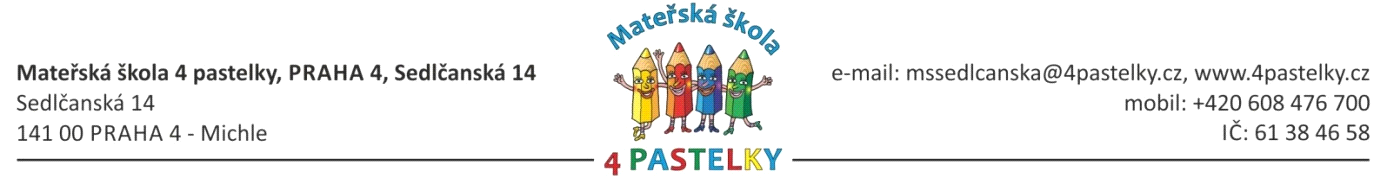 